Florence Park Community Association 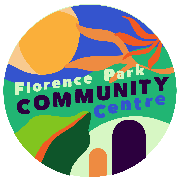 Florence Park Community Centre, Cornwallis Rd, Oxford, OX4 3NHCompliments & Complaints Policy & Procedure Introduction The Florence Park Community Association aims to provide its service users with a fair and high quality service, within its stated aims and priorities and welcomes feedback from service users, members, other individuals and organisations we work with, on all aspects of our services. Such feedback is invaluable in helping us to improve our work. The purpose of this complaints policy and procedure is to: Provide a formal means for feedback, both compliments and complaints, to be dealt with; 
Ensure that everyone knows how to make a complaint; 
Ensure that complaints are dealt with consistently, fairly and quickly; 
Ensure that complaints are monitored and contribute to changes to 
improve our services. The Florence Park Community Association will: 
Listen carefully to complaints 
Wherever possible treat complaints as confidential 
Ensure that wherever possible, and except for reasons of legality or 
confidentiality, its management of complaints is open and transparent 
Record and store all information in accordance with the Data Protection Act and GDPR
Fully investigate the complaint quickly 
Appoint at least two trustees to lead the investigation.Write to the complainant with the results of the investigation, inform them of 
any actions implemented to prevent a re-occurrence and to tell them of any 
right of appeal 
Report to each Management Committee Meeting the number of compliments and complaints received, the findings of any investigations and actions taken. 
This Policy and Procedure does not replace any legal rights an individual or organisation may wish to explore. 
2. Definitions 
A complaint is any expression of dissatisfaction by anyone using our services whether justified or not. An individual or other organisation may make a complaint if they feel that the Florence Park Community Association has: Failed to provide a service or an acceptable standard of service 
Delayed in providing a service 
Made a mistake in the way it has provided a service 
Provided an unfair service 
Failed to act in a proper way Compliments 
Any verbal or written compliment will be recorded by the person receiving the compliment and be passed to the Secretary (or other appropriate person) for recording in the Compliments Register/Book. Feedback on compliments will be shared with staff at appropriate times. 
Legal issues 
There may be occasions when the Association is required by law to refer a complaint to law enforcement or statutory agencies, or the Association is informed about a complaint by a law enforcement agency, solicitors or bodies with statutory powers of investigation. At all times legal, statutory or professional investigations will take primacy over the Complaints Policy and Procedure and the Association will not undertake any actions that may compromise any external investigations. In such cases: The Complaints Policy and Procedure will be initiated and the governing body may take such action to protect clients, users, or the Association through suspension of a member or other volunteer until such a time as any legal procedures or investigations are completed to the satisfaction of the external agencies concerned. If the complaint involves a paid member of staff then the Disciplinary and Grievance Procedure will be used. Once immediate actions have been taken the Complaints policy will become suspended until such a time as any legal procedures or investigations are completed to the satisfaction of the external agencies concerned. 
The Association will keep full and accurate records of its actions in respect of such a complaint. 
3. Data Protection To process a complaint the Florence Park Community Association will hold personal data about a complainant, which the individual provides and which other people give when investigating the complaint. The Florence Park Community Association will hold this data securely and only use it to help to address the complaint. The identity of the person making the complaint will only be made known to those needing to consider the complaint and will not be revealed to other people or made public by the Florence Park Community Association. However it may not be possible to preserve confidentiality in all circumstances, for example, where relevant legislation applies or allegations are made which involve the conduct of third parties.Under the Freedom of Information Act 2000, individuals have a right to obtain a copy of their personal data. However, there are exceptions to this right. The Florence Park Community Association will normally destroy its complaints files in a secure manner 3 years after the complaint has been made or the complaint closed. 4. Monitoring Compliments and complaints are an important tool, which alongside other user feedback and evaluations will allow Florence Park Community Association to learn about the services we provide. They provide a useful source of information about how individuals see our services and how we are serving them. To ensure that we learn from compliments and complaints the following information will be collected: ComplimentsName and address 
Nature of compliment 
Date compliment received 
Action(s) taken recommendations made in response to the compliment 
(where appropriate) 
Complaints 
Name and address of complainant 
Date complaint received 
Name of person dealing with the complaint 
Date of response to the complaint 
Nature of the complaint 
Action(s) taken recommendations made in response to the complaint 
(where appropriate) 
Lessons learnt 
Compliments and complaints information will be considered on a regular basis and reported quarterly to the Management Committee. Wherever possible the information will be used to improve and develop services. 
If the Association receives a complaint about another member of the Association the formal complaints procedure will be used and the Association will also carry out any actions in accordance with our constitution. 
5. The Procedure There are two stages to the complaints procedure: Stage 1: The Complaint a) What you need to do Write to the Florence Park Community Association explaining your complaint as fully as possible. Your letter should be addressed to the Chair at the above address and marked “Private and Confidential”. Please include your name, a contact address and telephone number and the name of the organisation you represent, if appropriate. We cannot respond to anonymous complaints. The Association can help you to put your complaint in writing, or signpost you to someone who can support you to do this. b) What the Association will do If an individual prefers to make a verbal complaint then the person dealing with it must record the details on the Complaints Form. If an individual asks for a copy of the Complaints Policy and Procedure including a Complaints Form the Association will send these out where possible on the same day or within a week of the request. On receiving a complaint the Association will ensure that it is logged. The Chair will contact you within 10 days with written confirmation that your complaint has been received and that an investigation has begun. If the Chair is not available, the Secretary will deal with the matter. If both are unavailable another trustee or committee member will deputise. The Chair (or deputy) may be able to resolve the complaint quickly by way of an apology, by providing the service required or by providing an acceptable explanation. The Chair will complete a ‘Complaints Investigation Report’ (see appendices) and send a copy of this to you. If it is not possible to resolve the complaint quickly then the Chair (or deputy) will fully investigate the complaint by interviewing any relevant staff. The Chair may seek advice from our insurers and/or from external advisers. Notes will be taken of any interviews and the interviewees will receive a copy. The Chair will list any evidence seen (e.g. files, E-mails etc.). All parties involved in the investigation will be required to keep the matter private and confidential, except that staff may seek the advice of trades unions or other advisers if they consider that the (name of organisation) Disciplinary and Grievance Procedure will need to be invoked 
You will receive a copy of our “Complaint Investigation Report” within 14 days of completion of the investigation. This will be in writing, unless you have requested that we use another medium. It will include a summary of what has been done to investigate the complaint and any proposed action to remedy the situation. Having received the report you then need to respond as to whether you are satisfied with the outcome of the investigation or not. If you are dissatisfied with the outcome your reply provides the Association with details of your intention to move to Stage 2. Stage 2: Appeal against the Chair’s decision What you need to do If you are dissatisfied with the decision that has been made you can appeal. This must be done within 7 working days of having received the Complaints Investigation Report. You make your appeal by completing the return slip indicating that you are not satisfied and wish to move to Stage 2 of the complaints procedure. b) What the Association will do You will be invited to make your appeal in person to an ‘Appeals Panel’ consisting of 3 Association Committee Members not previously involved in the investigation. They will have been given a copy of the Complaints Investigation Report, but will not have discussed the matter with the investigator or the staff involved. The role of the Appeals Panel is to see if your complaint has been dealt with properly and fairly and whether an appropriate decision has been reached, not to re-investigate the complaint. Where the complaint is against a member of staff, that person will be given the opportunity to submit a written statement to the Appeals Panel. This will be considered alongside the original complaint, the investigation report and any action suggested to remedy the situation. You will be given at least 7 days’ notice of the date, time and venue of the Appeals Panel meeting and all reasonable efforts will be made to hold the meeting at a time convenient to you. You may bring someone to assist you, or to witness the procedure. The Appeals Panel will write to you within 7 days to notify you of its decision and any actions to be taken to address the complaint. The Appeals Panel’s decision will be final and no further correspondence will be entered into. Policy and Procedure adopted on: June 2022 . Review date: June 2023Appendix
(Name of the Association) Complaints Form Name of Complainant: ............................................................................................ Name of Organisation: ............................................................................................ Address:.................................................................................................................. ................................................................................................................................ ................................................................................................................................ ................................................................................................................................ Tel Number: ........................................................................................................... E-Mail:..................................................................................................................... Describe your complaint: ........................................................................................ ................................................................................................................................ ................................................................................................................................ ................................................................................................................................ ................................................................................................................................ ................................................................................................................................ ................................................................................................................................ ................................................................................................................................ ................................................................................................................................ ................................................................................................................................ ............................................................................................................................................................................................................................................................... ................................................................................................................................ ................................................................................................................................ ................................................................................................................................ ................................................................................................................................ .....................................................................Date Complaint Made: ............................................................................................ Signature of Complaint: .......................................................................................... For Office Use: Date Complaint received: ....................................................................................... Date complainant notified of its receipt: .................................................................. Name of person dealing with the complaint: ........................................................... …………………………………………………………Name and signature of person receiving the complaint: ......................................... ......................................................................................................(Name of association) Complaints Investigation Report Name of person(s) investigating the complaint: ...................................................... ......................................................................................... Position in the Association: ..................................................................................... ..........................................................Outline of complaint: .............................................................................................…………………………………...............................................................................................…………………………………...............................................................................................…………………………………...............................................................................................…………………………………...............................................................................................…………………………………...............................................................................................…………………………………..Details of investigation :( Paper work looked at, interviews held etc.) .............................................................................................…………………………………...............................................................................................…………………………………...............................................................................................…………………………………...............................................................................................…………………………………...............................................................................................…………………………………...............................................................................................…………………………………...............................................................................................…………………………………...............................................................................................…………………………………..Complaint Upheld: Yes No
Reasons for decision: ............................................................................................. ................................................................................................................................ ................................................................................................................................ ................................................................................................................................ ............................................................................................................................................................................................…………………………………..Actions to be taken: ................................................................................................ ................................................................................................................................ ................................................................................................................................ ................................................................................................................................ ..............................................................................................................................................................................…………………………………..Date result with report sent to complainant: ............................................................ Signature of investigator: ........................................................................................ 